Fluctuations in environmental pollutants and air quality during the lockdown in the United States and China: Two sides of COVID-19 pandemic Awais shakoor1, Xiaoyong Chen2,3, Taimoor Hassan Farooq2,3,*, Umer Shahzad4, Fatima Ashraf5, Abdul Rehman6, Najam e Sahar7, Wende Yan2,3, *1 Department of Environment and Soil Sciences, University of Lleida, Avinguda Alcalde Rovira Roure 191, 25198, Lleida, Spain2 College of Life Science and Technology, Central South University of Forestry and Technology, Changsha, 410004, Hunan Province, PR China3 National Engineering Laboratory for Applied Technology of Forestry and Ecology in South China, Changsha, 410004, Hunan Province, PR China4School of Statistics and Applied Mathematics, Anhui University of Finance and Economics, Bengbu 233030, People’s Republic of China5 Department of Chemistry, Lahore College for Women University, Lahore, Pakistan6 CAS-Key Laboratory of Crust-Mantle Materials and the Environments, School of Earth and Space Sciences, University of Science and Technology of China, Hefei, 230026, PR China7 School of Biological Sciences, Faculty of Environmental and Life Sciences, University of  29 Southampton, Southampton, UKCorresponding Authors:Taimoor Hassan Farooq 		Email: taimoorhassan2055@gmail.comWende Yan 				Email: csfuywd@hotmail.comAbstract The World Health Organization declared the outbreak of the novel coronavirus (COVID-19) as a pandemic on March 11, 2020 due to global threat and many countries impose immediate lockdown. The impact of lockdown on the environmental pollutants and climate indicators gained considerable attention in the literature. This study aims to describe the variations in the environmental pollutants (CO, NO2, SO2, PM2.5 and PM10) with and without the lockdown period in the majorly hit states and provinces of the USA and China, respectively. Data during the first quarter year of 2019 and 2020 (lockdown period) was used in this study. Moreover, the effect of these pollutants on the pandemic spread was also studied. The results illustrated that, the overall concentrations of CO, NO2, and PM2.5 were decreased by 19.28%, 36.7%, and 1.10%, respectively, while PM10 and SO2 were increased by 27.81% and 3.81% respectively in five selected states of the USA during the lockdown period. However, in the case of chosen provinces of China, overall, the concentrations of all selected pollutants, i.e., CO, NO2, SO2, PM2.5, and PM10 were reduced by 26.53%, 38.98%, 18.36%, 17.78%, and 37.85%, respectively. The COVID-19 reported cases and deaths were significantly correlated with NO2, PM2.5, and PM10 in both China and the USA. The findings of this study concluded that the limited anthropogenic activities in the lockdown situation due to this novel pandemic disease results in a significant improvement of air quality by reducing the concentrations of environmental pollutants.  As the trend goes on the reduction of most pollutant concentrations is expected as long as partial or complete lockdown goes on. Keywords: Coronavirus; environmental gradients; USA; China; PM2.5; PM10IntroductionCOVID-19 infected cases were first reported in the last December in Wuhan, China (Gautam 2020; Huang et al. 2020; Tomar and Gupta 2020). It was a third outbreak of coronavirus after the Severe Acute Respiratory Syndrome (SARS) and the Middle East Respiratory Syndrome coronavirus (MERS). A public health emergency was declared by the World Health Organization (WHO) on international concern on January 30, 2020 (Bashir et al. 2020a; WHO 2020). Initially, different case studies reported that COVID-19 had shallow fatality rate (2.3%) (Shi et al. 2020; She et al. 2020) as compared to MERS (34.4%) and SARS (9.2%) (Wu et al. 2020; Ceccarelli et al. 2020). Nevertheless, a research study found that the number of COVID-19 patients doubled every 6.4 days, identifying that COVID-19 was much more dangerous and infectious disease than expected (Wu et al. 2020b). The COVID-19 was reported to have reached the United States in early January 2020. In the USA, the first confirmed COVID-19 case of local transmission was found on January 15, 2020, in Washington state (Bashir et al. 2020b; Ghinai et al. 2020), and COVID-19 spread quickly throughout the country. California, Florida, Louisiana, North Carolina, and Alabama states were the most infected states with the maximum number of cases and deaths in the USA. As of July 15, 2020, the total number of cases and deaths in California, Florida, Louisiana, North Carolina, and Alabama states were 329,162 (7,086), 282,435 (7,277), 79,827 (3,315), 87, 528 (1,510) and 55,545 (1,124), respectively. On the other hand, the current situation in China may be different as the number of new cases, and the death toll dropped significantly due to lockdown measurements (Bao and Zhang 2020). China has reported zero new cases for the first time since January on April 15, 2020. Human health significantly affected by air pollution. Globally, according to the State of Global Air Report 2019, air pollution approximately killed 5 million people in 2017, and the USA and China ranked among the top 10 countries with the maximum mortality rate (Health Effects Institute (HEI), https://www.healtheffects.org/). In addition to human-to-human transmission, environmental parameters play an important role in term of transmission, distribution viability, the timing of infections, and range of viruses spread (Anser et al. 2020; Lemaitre et al. 2019; Şahin 2020; Shi et al. 2020; van Doremalen et al. 2013; Zhu 2020). The majority of the world population faced lockdown during these hard times. By this nationwide COVID-19 lockdown, transport, as well as industrial activities significantly reduced. Besides the possible side effects of this unprecedented lockdown, environmental pollution drastically decreased in many countries. In India, as a result of lockdown, the air pollution in 88 cities across the country dramatically reduced down only after four days of commencing lockdown (Mahato et al. 2020; Sharma et al. 2020). European Space Agency (ESA) and National Aeronautics and Space Administration (NASA) pollution monitoring satellites have identified significant reductions in NO2 emissions over Italy during the lockdown period (ESA 2020; Muhammad et al. 2020; NASA 2020). Similarly, the IESM (Institute of Environmental Science and Meteorology) reported that the emissions of PM10 and PM2.5 were reduced due to decreased industrial activities as a result of lockdown measurements. Additionally, Finland's center for research on energy and clean air studied and accounted that almost 25% of CO2 emissions reduced due to factory closures and travel restrictions in China (Carbon Brief 2020). Since COVID-19 is an acute respiratory disease and could remain feasible in aerosols for hours (van Doremalen et al. 2020), the main objectives of this study are to investigate the effect of reduced human activities and lockdown on environmental indicators and changes in air quality in the US and China, and to examine the correlation between COVID-19 spread and the environmental pollutants in those respective states and provinces. Data about the various air pollutants such as CO, NO2, SO2, PM2.5 and PM10 were used (Abdul-Wahab et al., 2020).MethodsAccording to our objectives, California, Florida, Louisiana, North Carolina, and Alabama were selected from the USA. While Hubei, Beijing, Shanghai, Guangdong, and Zhejiang were chosen from China, these provinces considered the industrial hub in China and they were also the worst hit by COVID-19 (Kucharski et al. 2020; Leung et al. 2020). To perform the comparison study between pollutants in the first quarter of 2019 and 2020, data were collected between January 1 to April 30 of 2019 and 2020 from an online platform of the Environmental Protection Agency (EPA) (https://www.epa.gov/) and the MEE (http://datacenter.mee.gov.cn/) websites for the USA and China, respectively. In this study, daily 24-hour concentrations of pollutants such as carbon monoxide (CO), nitrogen dioxide (NO2), sulfur dioxide (SO2), PM2.5 and PM10 were measured. For the USA, concentrations were taken between March 19, 2019 to April 30, 2019 and March 19, 2020 to April 30, 2020 (this was the lockdown time in the USA). While for China, environmental indicators concentrations were taken between Jan 23, 2019 to March 29, 2019 and Jan 23, 2020 to March 29, 2020 (this was the lockdown time in China)                               The data of confirmed COVID-19 cases and deaths of the USA were retrieved from the official website of the Centers for Disease Control (CDC) (https://www.cdc.gov/). While for China, data on COVID-19, including the number of confirmed cases and deaths were extracted from the China National Health Commission website (CNHC, http://www.nhc.gov.cn/). To find the association between COVID-19 and environmental pollutants, COVID-19 data between January 18, 2020 to March 25, 2020 for China and March 1, to April 30, 2020 for the USA was used. As the data was not normally distributed; therefore, Spearman and Kendall rank correlation tests were adopted to determine the correlation between variables.Results and DiscussionChanges in air quality and environmental pollutants Data in the table 1 shows the reduction percentage of daily concentration of environmental pollutants in the first quarter of 2019 and 2020 in the five states/provinces of the USA and China. Table 1. Percentage of reduction of the environmental pollutants (average concentration) in the first quarter of 2019 and 2020 among the significant hit states of the USA and China. (NA= not available)Figure 1. Changes in the concentrations of environmental pollutants with and without lockdown condition in the five states of the USA. In some sub-figures data about a few states is missing, we were not able to find the data of particular pollutants in those states.  (Lous= Louisiana, NCarolina= North Carolina and Albm= Alabama)Figure 1 shows the concentrations with and without lockdown in the studied states of the USA. In California, the concentrations of all five pollutants significantly decreased during the lockdown period than the previous year. The maximum reduction (23.1%) in the concentration was observed in NO2. Moreover, 19.6% and 17.7% reduction were detected in PM10 and PM2.5, respectively. In Florida, a higher reduction was observed in NO2 concentration (21.1%), and almost similar reductions were reported in both CO and SO2 concentrations. Reduction in the PM2.5 (32.29%) and PM10 (33.72%) concentration was observed in Florida state during the lockdown period in 2020 than 2019. In Louisiana, the concentrations of CO, NO2, SO2 and PM2.5 were decreased with 36.3%. 59.8%, 8.28% and 22.2%, respectively. While PM10 had a 24.5% increase as compared to the previous year. The increase in the concentration of PM10 might be due to anthropogenic sources (Klimont et al. 2017). In North Carolina, significant reductions were seen in all environmental pollutants except for SO2. The maximum reduction was observed in PM2.5 (30.8%) than other pollutants. On the other hand, PM2.5 significantly increased up to 23.8% in Alabama state. As we all know, China was the first country that reported COVID-19 patients in the Wuhan seafood market (Nishiura et al. 2020). As of January 19, 2020, The Chinese authorities declared a public health emergency, and then Wuhan underwent a complete lockdown. Environmental pollutants significantly affected by lockdown measurements. Overall, an apparent reduction can be seen in the first quarter of 2020 as compared to 2019. Figure 2 represents the comparisons of the average concentrations of environmental pollutants in the first quarter of 2019 and 2020 among the different provinces of China.In China, in all five provinces, the environmental pollutants significantly decreased during the lockdown period as compared to a similar period of 2020. In Hubei, the reduction concentrations were 11.02%, 49.21%, 9.33%, 16.20% and 31% for CO, NO2, SO2, PM2.5 and PM10 respectively (Figure 2). Beijing is the capital of China, with 21.54 million populations and air pollution significantly affected the community in this city. During this pandemic period, air pollution significantly decreased as compared to the previous year. The concentrations of PM2.5 in Beijing, Shanghai, Guangdong, and Zhejiang decreased by 6.48%, 26.6%, 19.82%, 19.78, respectively, while and PM10 decreased by 79.07%, 29.14%, 26.41%, and 23.62%, respectively. In Shanghai, the reductions in the concentrations of CO, NO2, and SO2 were 18.21%, 43.73%, and 31.19%, respectively. Similar conclusions can be derived from Guangdong and Zhejiang provinces.Figure 2. Changes in the concentrations of environmental pollutants with and without lockdown condition in the five provinces of China (Gdong= Guangdong).Globally, air pollution dramatically decreased due to unprecedented lockdown (Bao and Zhang 2020). According to our results, significant concentrations of pollutants were reduced in the first quarter year of 2020 as compared to 2019 (Figure 1, 2). Our results were similar to recent research studies (Bao and Zhang 2020; Sharma et al. 2020). In Italy, NO2 concentrations were decreased during the lockdown period (Reuters 2020). According to Sharma et al. (2020) study, concentrations of PM10, PM2.5 and NO2 were reduced in north India, clearly showing the positive effect of lockdown on air quality measurements. During the COVID-19 pandemic, almost every country closed its industrial as well as commercial activities to stop the spread of the COVID-19. This might be the main reason for the reduction of environmental pollutants. Wang et al. (2020) found that the concentration of environmental pollutants especially PM2.5, significantly decreased due to the suspension of industry and transportation in China. Correlation coefficient analysis was used to reveal the interaction between pollutants (first quarter of 2020) of states and provinces of the USA and China, respectively (Figure 3). In the USA, all five environmental pollutants showed strong associations with sates except SO2 (Figure 3a). However, in China, CO, SO2, PM2.5 and PM10 had shown a positive correlation with each other, but a negative correlation was observed in NO2 (Figure 3b).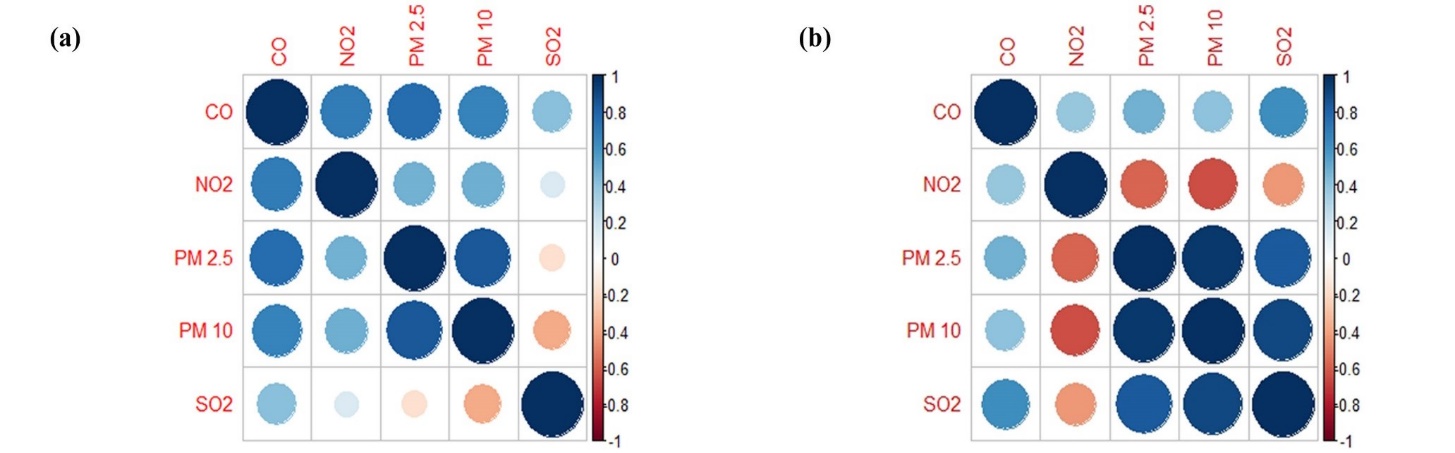 Figure 3. Correlation between environmental pollutants in a) the USA and b) China in the first quarter of 2020.Association between COVID-19 and environmental pollutantsIn the USA, the number of confirmed COVID-19 cases and deaths increase rapidly than China. As of June 15, 2020, a total of 3,296,599 confirmed cases with 134,884 deaths had been reported by the Centers for Disease Control (CDC) (https://www.cdc.gov/) in the USA. It might be possible that environmental pollutants play an important role in the transmission of COVID-19 disease. Table 2 shows the empirical results of the association between COVID-19 (cases and deaths) and environmental pollutants across all the study states and provinces of the USA and China, respectively. Table 2. The correlation coefficient between COVID-19, confirmed cases and deaths across all the study states and provinces of the USA and China, respectively. Statistical significance at the *P < 0.05; **P < 0.01; ***P < 0.001.Our findings show that COVID-19 cases and deaths are significantly correlated with environmental pollutants in both the USA and China. In the USA, we observed significant positive associations of NO2, PM2.5 and PM10 with COVID-19 confirmed cases and deaths in Spearman correlation. While in the Kendall correlation coefficient, we found that PM2.5 and PM10 had a significant correlation with COVID-19 cases and mortality. Moreover, PM10 showed a strong association with mortality rates in both Spearman and Kendall correlation. In China, statistical analysis showed that NO2, PM2.5, and PM10 had a significantly positive correlation with COVID-19 cases and deaths in both Spearman and Kendall correlation (Table 2). After continuous scientific research, clear shreds of evidence are showed that human health significantly affected by air pollution, particularly in urban areas. Bashir et al. (2020a) studied and analyzed that CO, PM2.5, PM10, and SO2 positively associated with COVID-19 cases and deaths in the California state. Xiao et al. (2020)  also found a strong correlation between environmental pollutants and COVID-19. He also proposed that only 1 μg m-3 increase in the concentration of PM2.5 can increases up to 15% in the fatality rate. A study from Thailand showed that CO, PM10, NO2, O3, and SO2 were significantly increased the risk of respiratory diseases (Phosri et al. 2019). Yao et al. (2020) also analyzed the spatial correlation of PM2.5 and PM10 and the COVID-19 casualty rate by using multiple regression methods in China and found that PM2.5 and PM10 with higher concentration had a positive association with COVID-19 deaths. Zhao et al. (2019) studied and showed that highly pathogenic avian influenza (HPAI) virus was carried by fine particulate matter (PM2.5) in Iowa state, from infected places both within a state and neighboring states. On March 16, 2020, Setti et al. (2020a) published a study and found that airborne route as a possible additional factor for interpreting the anomalous COVID-19 outbreaks notified in the Northern Italy, known to be one of the European areas characterized by highest PM concentration. Another research study showed that a higher concentration of PM10 (> 50 μg m-3) result in a spread acceleration of COVID-19, suggesting a “boost effect” for the viral infection (Setti et al. 2020b). Additionally, the other researchers showed that pollution caused by PM10 affects the prognosis of COVID-19 patients (Bashir et al. 2020a). On the other hand, Bernardini et al. (2020) studied the association between environmental pollutants (CO, NO2, O3, and PM) and COVID-19 in Italy and found a significant positive correlation between them. Likewise, other researchers such as Adach et al. (2020), Ha (2020) and Zhu et al. (2020) also observed similar findings. These all evidence supports our study and suggests that COVID-19 might spread through environmental pollutants. This study may have some limitations. Firstly, we studied the association between COVID-19 infection and environmental pollutants, but our findings were not globally representative as we only included five states and five provinces of the USA and China, respectively. Secondly, in this study, we could not examine the impact of all elements of lockdown measurements (smart lockdown or complete lockdown) due to the lack of data availability. Thirdly, this study did also not include age or gender-specific COVID-19 confirmed cases and deaths; therefore, we could not perform subgroup analyses. Future studies should need to be addressed these limitations.ConclusionsThe study includes the comparison release of environmental pollutants (CO, NO2, SO2, PM2.5 and PM10) in the first quarter of 2019 and 2020 with a lockdown period of five states of the USA and five provinces of China. The results suggest that restricted human activities during the lockdown period have significantly reduced the concentrations of environmental pollutants in both countries. Among selected pollutants, NO2, PM2.5, and PM10 were observed significantly correlated with COVID-19 disease. The study helps to understand the implication of restricted anthropogenic activities in the reduction of environmental pollutants and to speculate the execution of some meticulous measures to improve the air quality.AcknowledgmentsThe authors confirm that no funding was received for his work. The authors also declare that no conflict of interest exists. ReferencesAbdul-Wahab SA, Fadlallah SO, Al-Riyami M et al (2020) A study of the effects of CO, NO2, and PM10 emissions from the Oman Liquefied Natural Gas (LNG) plant on ambient air quality. Air Qual Atmos Health  https://doi.org/10.1007/s11869-020-00876-wAdach W, Błaszczyk M, Olas B (2020) Carbon monoxide and its donors - Chemical and biological properties. Chem Biol Interact 318:108973. https://doi.org/10.1016/j.cbi.2020.108973Anser MK, Yousaf Z, Khan MA et al (2020) The impacts of COVID-19 measures on global environment and fertility rate: double coincidence. Air Qual Atmos Health https://doi.org/10.1007/s11869-020-00865-zBao R, Zhang A (2020) Does lockdown reduce air pollution? Evidence from 44 cities in northern China. Sci Total Environ 731:139052. https://doi.org/10.1016/j.scitotenv.2020.139052Bashir MF, Ma BJ, Bilal, Komal B, Bashir MA, Farooq TH et al (2020a) Correlation between environmental pollution indicators and COVID-19 pandemic: A brief study in Californian context. Environ Res 187: 109652. https://doi.org/10.1016/j.envres.2020.109652Bashir MF, Ma B, Komal B, Bashir MA, Tan D, Bashir M (2020b) Correlation between climate indicators and COVID-19 pandemic in New York, USA. Sci Total Environ 728: 138835. https://doi.org/10.1016/j.scitotenv.2020.138835Bernardini F, Attademo L, Trezzi R, Gobbicchi C, Balducci PM, Del Bello V et al (2020). Air pollutants and a daily number of admissions to psychiatric emergency services: evidence for detrimental mental health effects of ozone. Epidemiol Psychiatr Sci 29:66. https://doi.org/10.1017/S2045796019000623Carbon Brief (2020) Finland's center for research on energy and clean air. https://www.carbonbrief.org.Ceccarelli M, Berretta M, Venanzi RE (2020) Differences and similarities between Severe Acute Respiratory Syndrome (SARS)-CoronaVirus (CoV) and SARS-CoV-2. Would a rose by another name smell as sweet? Eur Rev Med Pharmacol Sci 24:2781–2783. https://doi.org/10.26355/eurrevESA (2020) European Space Agency. https://www.esa.int/Gautam S (2020) COVID-19: air pollution remains low as people stay at home. Air Qual Atmos Health p.1.Ghinai I, McPherson TD, Hunter JC, Kirking HL, Christiansen D, Joshi K, Rubin R et al (2020). First known person-to-person transmission of severe acute respiratory syndrome coronavirus 2 (SARS-CoV-2) in the USA. Lancet 395:1137–1144. https://doi.org/10.1016/S0140-6736(20)30607-3Ha E (2020) Impact of Air Pollution Hazards on Human Development BT- Health Impacts of Developmental Exposure to Environmental Chemicals 223–245. https://doi.org/10.1007/978-981-15-0520-1_10Huang C, Wang Y, Li X, Ren L, Zhao J, Hu Y et al (2020). Clinical features of patients infected with 2019 novel coronavirus in Wuhan, China. Lancet 395, 497–506. https://doi.org/10.1016/S0140-6736(20)30183-5Klimont Z, Kupiainen K, Heyes C, Purohit P, Cofala J, Rafaj P et al (2017) Global anthropogenic emissions of particulate matter including black carbon. Atmos Chem Phys 17:8681–8723. https://doi.org/10.5194/acp-17-8681-2017Kucharski AJ, Russell TW, Diamond C, Liu Y, Edmunds J, Funk S et al (2020). Early dynamics of transmission and control of COVID-19: a mathematical modeling study. Lancet Infect. Dis. 20:553–558. https://doi.org/10.1016/S1473-3099(20)30144-4Lemaitre J, Pasetto D, Perez-Saez J, Sciarra C, Wamala JF, Rinaldo A (2019). Rainfall as a driver of epidemic cholera: Comparative model assessments of the effect of intra-seasonal precipitation events. Acta Trop 190:235–243. https://doi.org/10.1016/j.actatropica.2018.11.013Leung K, Wu JT, Liu D, Leung GM (2020). First-wave COVID-19 transmissibility and severity in China outside Hubei after control measures, and second-wave scenario planning: a modeling impact assessment. Lancet 395:1382–1393. https://doi.org/10.1016/S0140-6736(20)30746-7Mahato S, Pal S, Ghosh KG (2020) Effect of lockdown amid COVID-19 pandemic on air quality of the megacity Delhi, India. Sci Total Environ 730:139086. https://doi.org/10.1016/j.scitotenv.2020.139086Muhammad S, Long X, Salman M (2020) COVID-19 pandemic and environmental pollution: A blessing in disguise? Sci Total Environ 728:138820. https://doi.org/10.1016/j.scitotenv.2020.138820NASA (2020) National Aeronautics and Space Administration. https://www.nasa.gov/Nishiura H, Jung S, Linton NM, Kinoshita R, Yang Y, Hayashi K et al (2020) The Extent of Transmission of Novel Coronavirus in Wuhan, China, 2020. J Clin Med 9:330. https://doi.org/10.3390/jcm9020330Phosri A, Ueda K, Phung VLH, Tawatsupa B, Honda A, Takano H (2019) Effects of ambient air pollution on daily hospital admissions for respiratory and cardiovascular diseases in Bangkok, Thailand. Sci Total Environ. 651:1144–1153. https://doi.org/10.1016/j.scitotenv.2018.09.183Reuters (2020) Italy headlines. https://www.reuters.com/article/us-health-coronavirus-italy-pollution/air-pollution-clears-in-northern-italy-after-coronavirus-lockdown-satellite-shows idUSKBN2102X4Şahin M (2020) Impact of weather on COVID-19 pandemic in Turkey. Sci Total Environ. 728. https://doi.org/10.1016/j.scitotenv.2020.138810Setti L, Passarini F, de Gennaro G, Barbieri P, Perrone MG, Piazzalunga A et al (2020b) The Potential role of Particulate Matter in the Spreading of COVID-19 in Northern Italy: First Evidence-based Research Hypotheses. medRxiv 2020.04.11.20061713. https://doi.org/10.1101/2020.04.11.20061713Setti L, Passarini F, de Gennaro G, Di Gilio A, Palmisani J, Buono P et al (2020a) Evaluation of the potential relationship between Particulate Matter (PM) pollution and COVID-19 infection spread in Italy. SIMA Position Pap.Sharma S, Zhang M, Anshika, Gao J, Zhang H, Kota SH (2020) Effect of restricted emissions during COVID-19 on air quality in India. Sci Total Environ 728:138878. https://doi.org/10.1016/j.scitotenv.2020.138878She J, Jiang J, Ye L, Hu L, Bai C, Song Y (2020) 2019 novel coronavirus of pneumonia in Wuhan, China: emerging attack and management strategies. Clin Transl Med 9. https://doi.org/10.1186/s40169-020-00271-zShi P, Dong Y, Yan H, Zhao C, Li X, Liu W et al (2020) Impact of temperature on the dynamics of the COVID-19 outbreak in China. Sci Total Environ 728:138890. https://doi.org/10.1016/j.scitotenv.2020.138890Tomar A, Gupta N (2020) Prediction for the spread of COVID-19 in India and the effectiveness of preventive measures. Sci Total Environ 728:138762. https://doi.org/10.1016/j.scitotenv.2020.138762van Doremalen N, Bushmaker T, Morris DH, Holbrook MG, Gamble A, Williamson BN et al (2020) Aerosol and Surface Stability of SARS-CoV-2 as Compared with SARS-CoV-1. N. Engl J Med 0–3.van Doremalen N, Bushmaker T, Munster VJ (2013) Stability of middle east respiratory syndrome coronavirus (MERS-CoV) under different environmental conditions. Eurosurveillance 18:1–4. https://doi.org/10.2807/1560-7917.ES2013.18.38.20590Wang P, Chen K, Zhu S, Wang P, Zhang H (2020) Severe air pollution events not avoided by reduced anthropogenic activities during COVID-19 outbreak. Resour Conserv Recycl 158: 104814. https://doi.org/10.1016/j.resconrec.2020.104814WHO (2020) World Health Organization-Coronavirus Disease 2019 (COVID-19) Situation Report – 97. https://doi.org/10.1213/xaa.0000000000001218Wu Z, McGoogan JM (2020a) Characteristics of and Important Lessons from the Coronavirus Disease 2019 (COVID-19) Outbreak in China: Summary of a Report of 72314 Cases from the Chinese Center for Disease Control and Prevention. J Med Assoc 323:1239–1242. https://doi.org/10.1001/jama.2020.2648Wu JT, Leung K, Leung GM (2020b) Nowcasting and forecasting the potential domestic and international spread of the 2019-nCoV outbreak originating in Wuhan, China: a modeling study. Lancet 395:689–697. https://doi.org/10.1016/S0140-6736(20)30260-9Yao Y, Pan J, Wang W, Liu Z, Kan H, Meng X, Wang W (2020) Spatial Correlation of Particulate Matter Pollution and Death Rate of COVID-19 /China/ PM2.5, PM10/multiple linear regression. medRxiv.Xiao Wu, Rachel CN, Sabath MB, Braun D, Xiao FD (2020). Exposure to air pollution and COVID-19 mortality in the United States: A nationwide cross-sectional study, medRxiv. https://doi.org/10.1017/CBO9781107415324.004Zhao Y, Richardson B, Takle E, Chai L, Schmitt D, Xin H (2019) Airborne transmission may have played a role in the spread of 2015 highly pathogenic avian influenza outbreaks in the United States. Sci Rep 9:1–10. https://doi.org/10.1038/s41598-019-47788-zZhu Y, Xie J, Huang F, Cao L (2020) Association between short-term exposure to air pollution and COVID-19 infection: Evidence from China. Sci Total Environ 727:138704. https://doi.org/10.1016/j.scitotenv.2020.138704PollutantReduction %Reduction%CaliforniaHubeiCO (ppm)NA11.02NO2 (ppb)44.2249.21SO2 (ppb)88.79.33PM2.5 (ug/m3)27.6716.20PM10 (ug/m3)19.8631.0FloridaBeijingCO (ppm)4.7011.02NO2 (ppb)35.4125.64SO2 (ppb)73.3342.64PM2.5 (ug/m3)33.726.48PM10 (ug/m3)32.2979.07LouisianaShanghaiCO (ppm)33.3318.21NO2 (ppb)61.1643.78SO2 (ppb)82.2631.19PM2.5 (ug/m3)10.8326.60PM10 (ug/m3)-61.6429.14North CarolinaGuangdongCO (ppm)12.5925.69NO2 (ppb)29.2432.38SO2 (ppb)-39.89-10.32PM2.5 (ug/m3)29.2119.82PM10 (ug/m3)35.1726.41AlabamaZhejiangCO (ppm)NA66.83NO2 (ppb)NA43.89SO2 (ppb)88.7018.96PM2.5 (ug/m3)30.7119.78PM10 (ug/m3)NA23.62USAUSAChinaChinaPollutantsCasesMortalityCasesMortalitySpearman Correlation CoefficientSpearman Correlation CoefficientSpearman Correlation CoefficientSpearman Correlation CoefficientSpearman Correlation CoefficientCO-0.024-0.0440.186-0.053NO2-0.067*-0.139**-0.516***-0.397***SO20.0180.115-0.161-0.088PM2.5-0.392*-0.263*-0.081**-0.166*PM100.086*0.356***-0.529***-0.507***Kendall Correlation CoefficientKendall Correlation CoefficientKendall Correlation CoefficientKendall Correlation CoefficientKendall Correlation CoefficientCO-0.015-0.0240.153-0.034NO2-0.042-0.095-0.353***-0.273***SO20.0130.077-0.112-0.533PM2.5-0.279*-0.184*-0.049**-0.112*PM100.053*0.233***-0.362***-0.360***